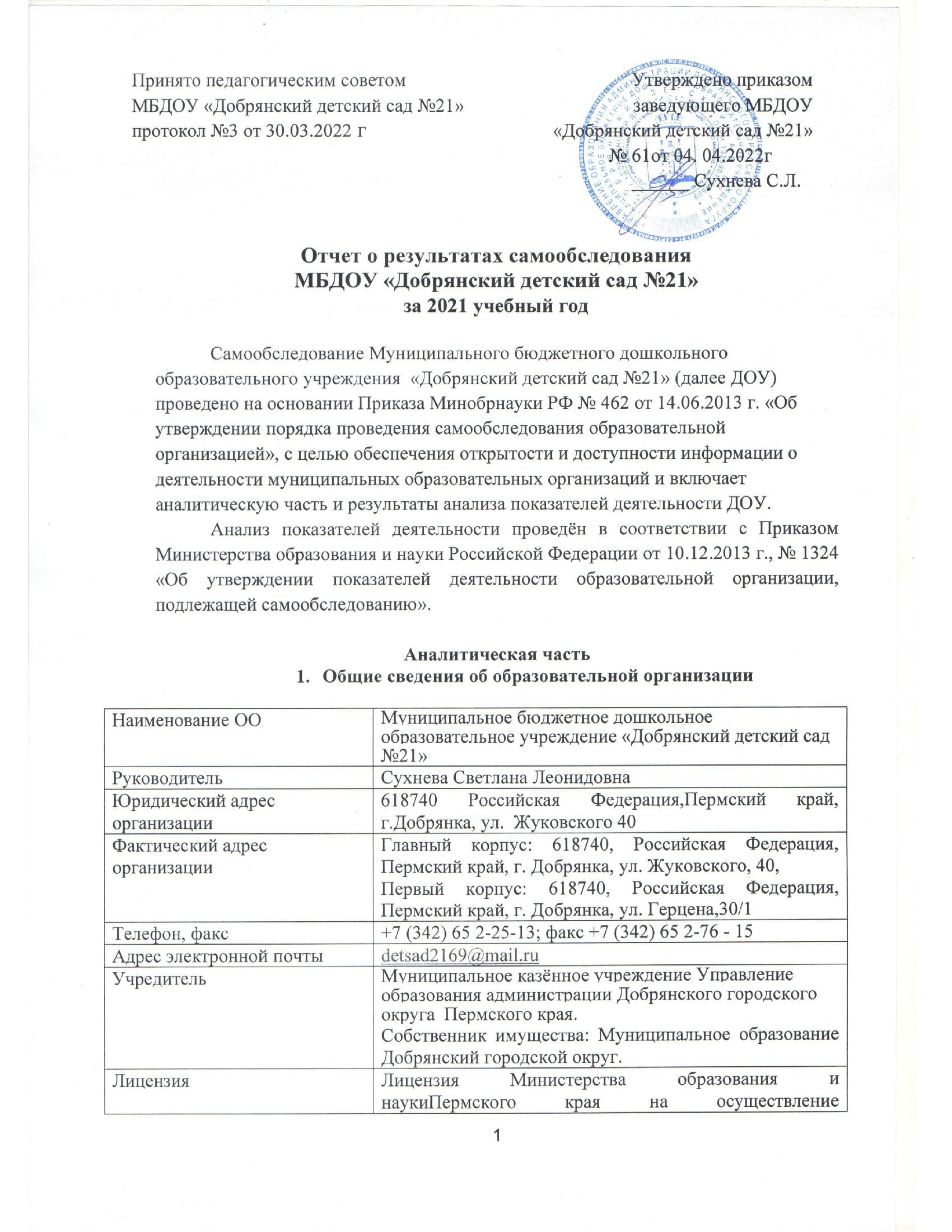 Детский сад включает 2 двухэтажных панельных типовых здания.  Все здания ДОУ расположены вблизи лесопарковой зоны города.Режим работы: пятидневный, с 7.00 до 19.00.2. Система управления организацииОбразовательное учреждение имеет организационно-правовую форму - муниципальное бюджетное дошкольное учреждение. Дата установления - 31 августа 2011 года.Управление ДОУ осуществляется в соответствии с Законом «Об образовании Российской федерации» и строится на принципах единоначалия и самоуправления.Руководство ДОУ осуществляет заведующий - Сухнева С.Л. образование высшее, педагогический стаж - 33 года, Почётный работник общего образования.Общее руководство учреждением осуществляет общее собрание работников Учреждения.Управление педагогической деятельностью осуществляет педагогический совет учреждения, в состав которого входят все педагоги.Административные обязанности в педагогическом коллективе распределяются следующим образом:Заведующая ДОУ в соответствии с законодательством РФ и Уставом МБДОУ осуществляет текущее руководство образовательным учреждением, устанавливает контакты с внешними организациями, осуществляет системный контроль воспитательно-образовательной, административно-хозяйственной и финансовой деятельностью учреждения.Заместитель заведующего по воспитательно - методической работе анализирует и организовывает методическую работу коллектива. Руководит работой воспитателей, педагогов специалистов, осуществляет работу с молодыми специалистами, анализирует выполнение  образовательной программы ДОУ, участвует в разработке перспективных планов и направлений деятельности учреждения, организуют деятельность методической службы.Заместитель заведующего по административно-хозяйственной работе планирует финансово-хозяйственное обеспечение учреждения, организует работу учебно - вспомогательного и младшего обсуживающего персонала, безопасность ДОУ, выполнение санитарных правил.Основными формами координации деятельности аппарата управления ДОУ являются: анализ результатов, планирование, прогнозирование, тематический и оперативный контроль, мониторинг, коррекция программ.3. Оценка образовательной деятельностиОбразовательная деятельность организована в соответствии с Федеральным законом от 29.12.2012 № 273-ФЗ «Об образовании в Российской Федерации», ФГОС дошкольного образования, СП 2.4.3648-20 «Санитарно-эпидемиологические требования к организациям воспитания и обучения, отдыха и оздоровления детей и молодежи», 01.03 2021 – дополнительно с требованиям СанПиН 1.2.3685-21 «Гигиенические нормативы и требования к обеспечению безопасности и (или) безвредности для человека факторов среды обитания»С ноября 2021 г в  учреждении функционирует  2 корпуса, 25 групп: 4 группы раннего возраста и 21 группа дошкольного возраста. Из них 1 группа комбинированной  направленности. Детский сад реализует «Основную образовательную программу муниципального бюджетного дошкольного образовательного учреждения «Добрянский детский сад №21» (Далее ООП ДОУ). Программа ДОУ разработана в соответствии с требованиями Федерального государственного образовательного стандарта дошкольного образования, с учетом Примерной основной образовательной программы дошкольного образования (2015 год), комплексной программы «Радуга», научный руководитель Е.В.Соловьева  (2016 год), Примерной основной образовательной  программы «Истоки» » авторы программы:  научный руководитель: Л.А. Парамонова (2014 год): особенностей региона, муниципалитета, дошкольной образовательной организации, образовательных потребностей и запросов воспитанников и их родителей. В ООП ДОУ включено содержание инклюзивного обучения для дошкольников с особыми образовательными потребностями. Индивидуальные адаптированные программы по заключению ТПМПк разработаны на основе «Комплексной образовательной программы дошкольного образования для детей с тяжёлыми нарушениями речи» (И.В. Нищева), Примерной АООП ДО на основе ФГОС ДО для детей раннего и дошкольного возраста с интеллектуальными нарушениями (разработка СУВАГ), Примерной АООП ДО для детей раннего и дошкольного возраста с задержкой психического развития (Шевченко С.Г.).В 2021 году в Детском саду для освоения основной образовательной программы дошкольного образования в условиях самоизоляции было предусмотрено проведение занятий в дистанционном формате.Базовые ценности ДОУ.Отношение к ребенку как к уникальной личности, субъекту своей жизнедеятельности; ориентация на индивидуальные особенности каждогоОтношение коллектива к педагогической деятельности как субъективной ценное стремление к совершенству, к интеграции усилий каждого на достижение общих целей, культура и конструктивизм производственных отношений;Приведение характера функционирования ДОУ в соответствие требованиям социального заказа.Миссия ДОУ в соответствии с программой РазвитияВоспитываем творческих, финансово грамотных, успешных патриотов родного города, Пермского краяВ 2021 году педагоги  реализовали следующие задачи:Реализация программы воспитания и календарного  плана воспитательной работы ДОУ Разработка  и внедрение  программы комплексной оценки качества дошкольного образования ДГО, (МСУКО) через реализацию «дорожных карт» ДОУРасширение  направлений инновационной проектной деятельности, выход с трансляцией опыта на всероссийский и международный уровень. 4.   Продолжение   работы в направлениях ранней  профилактики детского и семейного неблагополучия.3. Реализация муниципальной модели проекта «Развитие детей дошкольного и младшего школьного возраста».   4.  Использование мультимедийное оборудование и ИКТ – технологии  в НОД и проектной деятельности с детьми старшего дошкольного возраста.5. Использование дистанционных и удаленных формы работы с детьми и родителямиМетодическая тема: Внедрение рабочих программ воспитания и планов воспитательной работы,  формирование механизмов управления качеством образования, инновационно – проектная деятельность ДОУ.          Структура методической службы представлена Педагогическим советом, Психолого - педагогической комиссией ДОУ, и рабочими группами. Состав формируется из опытных педагогов, способных к творческой и продуктивной работе. В него входят: заместитель заведующего по BMP, руководители рабочих групп, специалисты.Основными направлениями работы методической службы в прошедшем году являлись; соблюдение нормативно-правовой базы ФГОС ДО, кадровое обеспечение и поддержка педагогов, создание организационного обеспечения, материально-техническое обеспечение, информационного обеспечения при реализации ФГОС ДО, работа с родителями, общественностью.С целью повышения качества образовательных услуг, уровня реализации Основной общеобразовательной программы ДОУ  в течение учебного года коллектив детского сада поддерживал прочные отношения с социальными учреждениями. Составлены договора о сотрудничестве, принят план взаимодействия.Воспитательно - образовательный  процесс в детском саду осуществляется в соответствии с сеткой   ННОД,  которая составлена согласно требованиям нормативных документов РФ к организации дошкольного образования и воспитания, санитарно - эпидемиологических правил и нормативов, с учетом недельной нагрузки, ориентирован на реализацию ФГОС ДО.   С 01.09. 2021 года Детский сад реализует рабочую программу воспитания и календарный план воспитательной работы, которые являются частью основной образовательной программы ДОУ.  Чтобы выбрать стратегию воспитательной работы в 2021г проводился анализ состава семей  воспитанников, представленный на диаграммеС учетом полученных данных проводились мероприятия, способствующие укреплению семьи, поднятию престижа и значимости отца (семейные клубы «Вместе с папой», конкурсы «Мой папа самый лучший», фотовыставки, тематические встречи, спортивные соревнования)Всю свою профессиональную деятельность (взаимодействие с детьми, сотрудничество с родителями, взаимодействие всех специалистов) педагоги строят согласно реализуемым программам, которые являются основой для  перспективного и календарно - тематического планирования согласно программе «Радуга» (1корпус)  и  технологии блочно-тематического планирования /доцента, к.п.н. Грибановой М.В./. (главный корпус)  Блочно – тематическое планирование  подчинено принципу тематической интеграции. Ключевые темы и их тематика в течение года определяют содержание ознакомления детей с окружающим миром. Освоение ключевых тем продолжается на протяжении 4-х летнего пребывания ребёнка в ДОУ, а узкой, конкретной темы (условно) - на протяжении недели. Как следствие, и взаимодействие педагога с детьми приобретает интегрированный характер, обеспечивая приоритетные линии развития и решая задачи предметных образовательных областей на материале конкретного содержания области познания - темы. В рамках приоритетного направления реализуются парциальные программы- «Создаю красоту сам», разработанная рабочей группой педагогического коллектива (руководитель рабочей группы  Г. А. Трапезникова, научный руководитель к.п.н.  М. В. Грибанова).- Программа социально-коммуникативного развития и воспитания дошкольников «Дорогою добра» (автор Коломийченко Л.В.)Разработаны и реализуются краткосрочные образовательные практики по направлениям физкультурно – оздоровительного, познавательно – речевого, художественно – эстетического и социально – нравственного развития детей.  Воспитанники многократно становились победителями и призерами разнообразных творческих конкурсов и спортивных соревнований.  Детские выставки и вернисажи, победы в спорте  - визитные  карточки учреждения. На диаграмме представлен анализ  участия детей в  конкурсах различного уровня в 2021 году. Самый большой процент участия муниципальные конкурсы  (549 участников из них 187 побед, на краевом уровне 152 ребенка приняли участие в конкурсах ( 51 победа)В ДОУ созданы условия для самостоятельной деятельности детей с учётом индивидуальных особенностей воспитанников. Осуществляется методическое сопровождение, направленное на организацию самостоятельной деятельности воспитанников. Предусмотрена организация разновозрастных игровых сообществ. Время, отведенное на самостоятельную деятельность детей, отражено в документах: ООП ДОУ, в режиме дня и календарных планах воспитателей. Анализ данных, полученных на основе наблюдения и опроса воспитателей по применению ими информационных и дистанционных технологий в образовательной деятельности, в том числе и дополнительном образовании, показал, что 98% педагогов ДОУ активно внедряют в практику работы управленческие и педагогические проекты и как результат внедрения новых инновационных методик педагоги:Стажировочный образовательный модуль «Интерактивная мастерская» для педагогов ПК (обучено 34 педагога) Стажировочный образовательный модуль «Мультмастерская» для педагогов ПК  (обучено 36 педагогов) Стажировочная площадка для педагогов ДГО «Использование современных компьютерных технологий в образовательном процессе (обучено 25 педагогов)Организация и функционирование ППО учителей логопедов и дефектологов ДГО  (руководитель Сюткина Т.А.)Организация и проведение конкурса среди педагогов ДГО «Педагогический марафон по духовно – нравственному воспитанию детей».Участники вебинара «Института развития образования» ПК «методическое погружение: разработка дидактических игр» для педагогов ПК представление опыта работы. (203 участника). Участники рабочей группы по разработке и реализации  муниципального проекта «Развитие речи детей дощкольного и младшего школьного возраста»Участники конференции МО ПК «Командообразование в группе детей старшего дошкольного возраста как современный метод развития эффективной коммуникации» представление опыта работы.Участники дискуссионной площадки РИНО Пермь «Патриотическое воспитание в дошкольной организации» представление опыта (25 участников ПК)Участие в проведение КПК для педагогов края по программе «Технологии разработки и использования дидактических игр в личностном развитии детей дошкольного возраста: ИКТ, ГЕЙМ – технологии, смарт- технологии (40 часов ). Получение статуса федеральной  инновационной площадки Министерство образования и науки ПК, и Национального института качества образования (НИКО) г. Москва по теме «Развитие качества дошкольного образования с использованием инструментария МКДО» Победители и призеры муниципального конкурса профессионального мастерства «Учитель года - 2021» Участники заочного этапа краевого конкурса проф. мастерства «Учитель года - 2021»Участники рабочих групп по реализации муниципальной программы: «Система управления качеством образования в Добрянском городском округе»В течении 2020 – 2021 уч. года педагогами реализовано 44 образовательных проекта во всех возрастных группах. Педагоги активные участники профессионального конкурсного движения разного уровня. На диаграмме представлено количество участников конкурсов профессионального мастерства педагоговВ ДОУ осуществляется целостная система психолого-педагогического сопровождения воспитанников и их семей в условиях сотрудничества всех специалистов ДОО. Пристальное внимание уделяется детям и семьям группы риска социально опасного положения и семьям, находящимся в социально опасном положении. Работает методико-психологический центр, созданы условия и для успешного перехода ребенка на следующий уровень образования. Реализуется психолого-педагогический проекты «Будущий школьник в семье». «Первый раз в первый класс» Осуществляется консультационная работа с родителями. Проводятся совместные мероприятия детей дошкольной и школьной ступеней. Организуются мероприятия  с учителями начальной школы СОШ №5 г. Добрянки. Воспитательная работа строится с учетом индивидуальных особенностей детей, с использованием разнообразных форм и методов, в тесной взаимосвязи воспитателей, специалистов и родителей. Вовлечение родителей в деятельность детского сада осуществляется через функционирование 21 семейного клуба, реализацию детско – родительских проектов, проведение совместных акций, развлечений и соревнований. В прошедшем году наряду с традиционными формами педагогами продолжился и  дистанционный формат работы проведения  НОД с детьми и консультаций для родителей, который освоили 100% педагоговДополнительные образовательные услуги в ДОУ представлены 13 платными услугами, в которых занимаются 234 ребенка, с подробной  информацией, программами дополнительных платных услуг можно ознакомиться на сайте ДОУ http://ds21.dobryanka-edu.ru/svedenija_ob_obrazovatelnoj_organizacii/platnyje_obrazovatelnyje_uslugi/ Чтобы не допустить распространения коронавирусной инфекции, администрация Детского сада продолжиля в 2021 году дополнительные ограничительные и профилактические меры в соответствии с СП 3.1/2.4.3598-20 - ежедневный усиленный фильтр воспитанников и работников – термометрию с помощью бесконтактных термометров и опрос на наличие признаков инфекционных заболеваний. Лица с признаками инфекционных заболеваний изолируются, а детский сад уведомляет территориальный орган Роспотребнадзора;  - еженедельную генеральную уборку с применением дезинфицирующих средств, разведенных в концентрациях по вирусному режиму;  - ежедневную влажную уборку с обработкой всех контактных поверхностей, игрушек и оборудования дезинфицирующими средствами;  -дезинфекцию посуды, столовых приборов после каждого использования;  - бактерицидные установки в групповых комнатах;  - частое проветривание групповых комнат в отсутствие воспитанников;  - проведение всех занятий в помещениях групповой ячейки или на открытом воздухе отдельно от других групп;  - требование о заключении врача об отсутствии медицинских противопоказаний для пребывания в детском саду ребенка, который переболел или контактировал с больным COVID-19.4. Оценка функционирования внутренней системы оценки качества образованияВ соответствии с пунктом 13 части 3 статьи 28 Закона от 29 декабря 2012 г. № 273-ФЗ ДОУ организует и обеспечивает функционирование внутренней системы оценки качества образования (ВСОКО). Структура ВСОКО закреплена локальным актом - Положением о внутренней системе оценки качества образования и ежегодным приказом о проведении процедуры ВСОКО https://cloud.mail.ru/public/22xp/hDwjh2d1sСогласно постановлению Правительства РФ № 662 к обязательной информации о системе образования, подлежащей мониторингу, относятся: содержание образовательной деятельности по образовательным программам ДОУ по ФГОС, кадровое обеспечение детских садов, уровень заработной платы педагогических работников, материально-техническое и информационное обеспечение ДОО, финансово-экономическая деятельность ДОО. Все это находит отражение в требованиях ФГОС к условиям реализации основной образовательной программы дошкольного образования, соответственноСогласно п. 3.1 ФГОС к условиям реализации ООП ДО относятся психолого-педагогические, кадровые, материально-технические и финансовые условия, а также требования к развивающей предметно- пространственной среде.На основании приказа № 134 от 31.08.2021 г в ДОУ проводилась внутренняя оценка качества образования. Данное измерение предполагает как словесную форму, так и числовое выражение результата по шкале от 0 до 3 баллов.Мониторинг развивающей предметно-пространственной среды в соответствии с ФГОС ДО проводили специалисты и воспитатели на своих рабочих местах и заполняли протоколы самоанализа/обследования «Оценка соответствия РППС ФГОСДО»Рабочая группа провела анализ показателей оценки условий по каждой возрастной группе на основе протоколов самообследования. Рабочая группа разработала методические рекомендации совершенствованию РППС. Вывод: Для полного соответствия РППС требованиям ФГОС ДО необходимо приобрести учебно – дидактические комплексы по развитию речи в подготовительные группы, для детей ОВЗ, дополнить игровые уголки наборами с учетам гендерных особенностей детей. Большое пополнение требуют центры творчества во всех возрастных группах. Все выявленные недостатки будут учтены при планировании закупок в 2022 – 2023 уч. году.   Педагоги ДОУ ежегодно производят оценку условий реализации основной образовательной программы дошкольного образования. В ноябре 2021 года в анкетировании приняли участие 36 педагогов. По пяти разделам было набрано 76 баллов, что  незначительно выше  аналогичного периода 2019 года. Количество баллов определило средний уровень соответствия требованиям ФГОС ДО. По результатам оценки условий проведён анализ и сделаны выводы о направлениях дальнейшей оптимизации.Система оценки индивидуального развития детей осуществляется в формате педагогического мониторинга в обязательной части ООП ДОУ в соответствии с примерной основной образовательной программой «Истоки»  и примерной основной образовательной программой «РадугаУровень развития детей анализируется по итогам педагогической диагностики. Формы проведения диагностики:диагностические занятия (по каждому разделу программы);диагностические срезы;наблюдения, итоговые занятия.Разработаны диагностические карты освоения основной образовательной программы дошкольного образования в каждой возрастной группе. Карты включают анализ уровня развития воспитанников в рамках целевых ориентиров дошкольного образования и качества освоения образовательных областей. Так, результаты качества освоения ООП воспитанниками (за исключением групп раннего возраста) на конец 2021 года выглядят следующим образом:  По результатам независимого мониторинга первоклассников, (53%) выпускников ДОУ показали высокие и средние результаты, 38% (48 детей) показали результаты ниже среднего.  Результаты мониторингов, анализ выполнения заданий детьми, используются для индивидуализации образования, оптимизации работы с группой детей.  Среднестатистические низкие результаты группы детей по образовательным областям или каким-либо направлениям, дают повод к повышению профессиональной компетентности педагогов.Родителей ДОУ также проводят независимую оценку качества условий и качества предоставления услуг дошкольного образования.  В марте 2022 года проведено онлайн анкетирование родителей с использованием ресурсов Googl формы по оценке качества предоставляемых образовательных услуг; из 214 родителей (законных представителей) 85,4%  отметили хорошие условия для охраны здоровья детей,  82,4% оценили качество питания как хорошее, 99,5%  отметили работников,  как доброжелательных и вежливых,  97% респондентов  порекомендовали наш детский сад своим знакомым. Таким образом, родители оценили уровень реализации ООП и функционирования ДОУ достаточно высоко, 98,6% удовлетворены качеством образования и воспитания в ДОУ, ( в 2020  – 97%), но необходима работа по увеличению охвата детей дополнительными образовательными услугами и услугами учителя -  логопеда. оптимизации условий, особенно для детей с особенными возможностями здоровья.5. Кадровое обеспечениеКадровая политика МБДОУ является составной частью Программы Развития ДОУ. В целом, работу с кадрами в 2021 году можно охарактеризовать как системную. Наличие полного штата педагогов, позволяющего реализовывать не только основную программу, но и приоритетные направления работы, в том числе и реализацию адаптированных программ образования. В наличие педагог- психолог, учитель-логопед. Существует, потребность в дефектологе/нет в штате/, работы с детьми ОВЗ. Все специалисты и воспитатели имеют педагогическое профильное образование или педагогическое образование и курсы переподготовки.Планирование и обучение педагогических работников проводится в соответствии с Программой повышения квалификации ДОУ. Учреждение выбирает курсы согласно современным приоритетам образования, которые актуальны в Пермском крае, в образовательной организации. Планирование курсов повышения квалификации осуществляется посредством «Единого банка образовательных программ». В ДОУ на каждый учебный год разрабатывает план   повышения квалификации педагогов, который рассматривается на педагогическом совете и утверждается руководителем. План  реализуется в полном объёме: все педагоги своевременно  проходят обучение. В 2021 году КПК прошли – 5 педагоговДля начинающих педагогов осуществляется наставничество. Повышение квалификации педагогов осуществляется также через работу различных ППО институционального и муниципального уровня; разработкой и реализацией индивидуальных образовательных маршрутов. Более половины педагогов участвуют в профессиональных сообществах, конкурсах, сетевом взаимодействии, трансляции лучшего опыта.Аттестация на категории регулируется документами институционального, муниципального, регионального и федерального уровней. Результаты аттестации влияют на базовую часть заработной платы и выполнения муниципального задания ДОУ. Методическая служба ДОУ создаёт условия для повышения категорий педагогов.  Для профессионального роста педагогов эффективным является работа педагогических объединений и участие в конкурсах профессионального мастерства. Результаты своей работы за 5 лет педагоги отражают в личных «портфолио». По уровню наличия у педагогов высшей и первой категории детский сад лучший среди дошкольных образовательных учреждений ДГО На диаграмме представлен квалификационный уровень педагогов на 01.01.2022г  Результаты педагогов в конкурсах профессионального мастерства в 2019 и 2020 году отражены в диаграммах. Снижение показателя по уровню РФ, связано с ограничением проведения конкурсов по причине карантина Сравнительный анализ квалификации педагогов за 2020 и 2021 годПрофессиональный стаж педагогического состава за 2021 год представлен на диаграмме. Изменений по сравнению с 2020 г практически нет. По прежнему основу коллектива составляют педагоги – стажисты (57%), они же доминируют и в возрастной группе 45 – 55 лет. Педагоги - стажисты являются носителями традиций, сохраняя и преумножая весь богатый методический и педагогический опыт ДОУ, являются наставниками - кураторами молодых педагогов, они активно внедряют инновационные формы работы, реализуют проекты, участвуют в конкурсах. К сожалению сокращение численности пед состава и отсутствие вакансий затрудняет решение задачи привлечения молодых кадров,  но данное направление остается приоритетным в работе ДОУ на следующий год.	 6. Учебно-методическое обеспечениеМетодико-психологический центр ДОУ составляет информационную подсистему методической работы в ДОУ. Является центром систематизации и отбора информации и консультационным пунктом для педагогов и родителей.Основным оснащением кабинета являются:Нормативные и инструктивные материалы, издаваемые органами управления образованием и другими вышестоящими организациями, локальные акты ДОУДокументы и методические материалы для педагогов, методическая литература по педагогике, психологии и методике дошкольного воспитания (учебные пособия, программы, методические рекомендации), методические пособия и материалы к программе «Истоки» «Радуга», периодические профессиональные издания, электронная система «Образование»Комплекты наглядных и демонстрационных материалов, диапозитивы, дидактические материалы и игры. Стеллажи с конструкторами /на группу для проведения фронтальных занятий и мероприятий/, дидактические игры, пособия и материалы к тематическим блокам, дидактические куклы в одежде представителей различных профессий, специализированные автомобили – игрушки. Материал систематизирован по образовательным областям и отдельным направлениям.Оборудована костюмерная комната, где находятся взрослые и детские костюмы для участия детско - взрослого сообщества в различных театрализованных представлениях, спектаклях и утренниках.С целью реализации приоритетного направления ДОУ создан интерактивный музей, вариативная картотека позволяет использовать картины в соответствии с тематическими блоками. В методическом подчинении центра находятся открытые образовательные площадки: Музей русского быта и Детский библиотечный центр ДОУ. Для педагогов оборудована компьютерная зона с выходом в Интернет. 7. Библиотечно-информационное обеспечениеВ методико-психологическом центре имеется необходимое методическое обеспечение: методические пособия, дидактический материал, репродукции, иллюстрации, энциклопедии и демонстрационные художественные произведения для детей, что составляет 'библиотечное пространство ДОУ и находится в свободном доступе для педагогов. Учёт ведётся посредством занесения записи самим педагогов в библиотечный формуляр. Библиотечный фонд пополняется в течение учебного года, ведётся картотека.Библиотечно-информационное обеспечение образовательного процесса ДОУ включает: наличие официального сайта ДОУ в сети Интернет, на котором размешена информация, определённая законодательством. Размещаются на сайте ДОУ информационные материалы о деятельности учреждения для широкого информирования родителей (законных представителей), для обеспечения публичной отчетности о деятельности ДОУ, консультативные материалы специалистов.С целью осуществления взаимодействия ДОУ с органами, осуществляющими управление в сфере образования, с другими учреждениями и организациями, повышения образовательных ресурсов педагогов, подключен Интернет. Активно используется электронная почта, сайты сетевых педагогических сообществ, просматриваются вебинары, действует электронная «Система образование».Используются современные информационно-коммуникационные технологии в воспитательно-образовательном процессе: Программное обеспечение имеющихся компьютеров позволяет работать с текстовыми редакторами, с Интернет ресурсами, фото, видео материалами и пр. Информационное обеспечение существенно облегчает процесс документооборота, составления отчётов, документов по различным видам деятельности ДОУ, проведение' самообследования, самоанализа, мониторинга качества образования, использование компьютера в образовательной работе с детьми.Методическое обеспечение при использовании ИКТ направлено на оказание методической поддержки педагогам в использовании ИКТ, развитие их творческого потенциала. Разработано, утверждено и действует «Положение о порядке регламентации бесплатного пользования педагогическими работниками образовательными, методическими и научными услугами образовательной организации».Тем не менее, анализ методического обеспечения для реализации ООП ДОУ потребовал составления плана пополнения методической базы. В 2021 году библиотечный фонд пополнен детской литературой, методическими пособиями по истории и культуре Пермского края и методическими пособиями по обучению детей основам финансовой грамотности. 8. Материально-техническая базаСостояние и содержание территории, зданий и помещений соответствует санитарно- эпидемиологическим правилам и нормативам без предписаний надзорных органов.Пожарная безопасность соответствует нормам ПБ без предписаний органов пожарного надзора. Для безопасного нахождения детей в ДОУ функционирует пожарная сигнализация, речевое оповещение при пожаре, установлена система «Стрелец мониторинг». Имеются средства пожаротушения - огнетушители в количестве 35штук, пожарные краны в количестве 16 шт.Охрана зданий и территорий: заключен договор на круглосуточную охрану здания и территории с охранным предприятием «Цербер», в 1 корпусе ДОУ установлена система ограничения доступа в здание, доступ в учреждение осуществляется по графику, нет повреждений ограждения территории, установлена и находится в рабочем режиме КТС (кнопка тревожной сигнализации).  Имеется план эвакуации при возникновении чрезвычайных ситуаций. В обоих корпусах установлена система видеонаблюдения.Оснащённость помещений для работы медицинского персонала: для медицинского персонала в каждом корпусе предоставлен специально оборудованный блок, включающий медицинский, процедурный кабинеты, изолятор. Медицинский блок полностью укомплектован и соответствия с санитарными нормами. Контроль за организацией питания осуществляется в соответствии с «Программой производственного контроля», и работой браккеражной комиссии ДОУ. Информационный контроль за качеством поставляемых продуктов осуществляется посредством электронной системы «Меркурий». Специальная оценка условий туда проведена в 2018 -2019 году для 43 рабочих мест. Финансовые условия: на официальном сайте ДОУ представлена полная информация о финансовом обеспечении. Средняя заработная плата педагогов за 2021 год превысила указатель, установленный учредителем (28500,00 руб) и составила                      29036,00 руб, что выше аналогичного  показателя за 2020 г на 8%.  Доля фонда заработной платы, выделяемая, на стимулирующие выплаты составила 33 %. Объем привлечения внебюджетных средств в 2021г составил 51 800,00, в 2020 г – 28 400,00 руб увеличение произошло в связи с увеличением количества услуг с 6 в 2020 г до 11 услуг в 2021г. предоставление платных образовательных услуг в затруднялось по причине периода карантина и действия ограничительных мер. В 2021 г закончен  капитальный ремонт главного корпуса, приобретена новая детская мебель, оборудование на пищеблок. На прогулочные участки приобретены малые формы для организации активной деятельности детей на сумму 537034,34 руб. Второй год детский сад получает краевые субвенции на оснащение и обновление предметно – пространственной развивающей среды для детей, в 2021 г приобретен комплект робототехники и интерактивная панель на сумму 260000,00 руб. Обновление и пополнение материально – технической базы и развивающей среды осуществляется по плану, который составлен с учетом запросов педагогов и оценки родителей, оценивших материально техническое оснащение ДОУ в 2021г,  как хорошее на 92,9%Показатели деятельностиМБДОУ «Добрянский детский сад №21»
подлежащие самообследованиюв 2021 годуПо результатам самобследования ДОУ можно сделать вывод: деятельность ДОУ соответствует требованиям законодательства. Обеспечение образовательного процесса в целом соответствует ООП ДОУ. Помещения оснащены развивающей предметно - пространственной средой. Педагоги удовлетворены качеством методического обеспечения образовательного процесса. Учтены особенности развития разных групп воспитанников. Созданы условия для профессионального роста педагогов. Создаваемые  в ДОУ условия предполагают обеспечение развития каждого ребёнка, и прежде всего, его личностного развития, что является основным требованием  ФГОС ДО. Показатели, подлежащие самообследованию, изменениям в 2021 г не подвергались.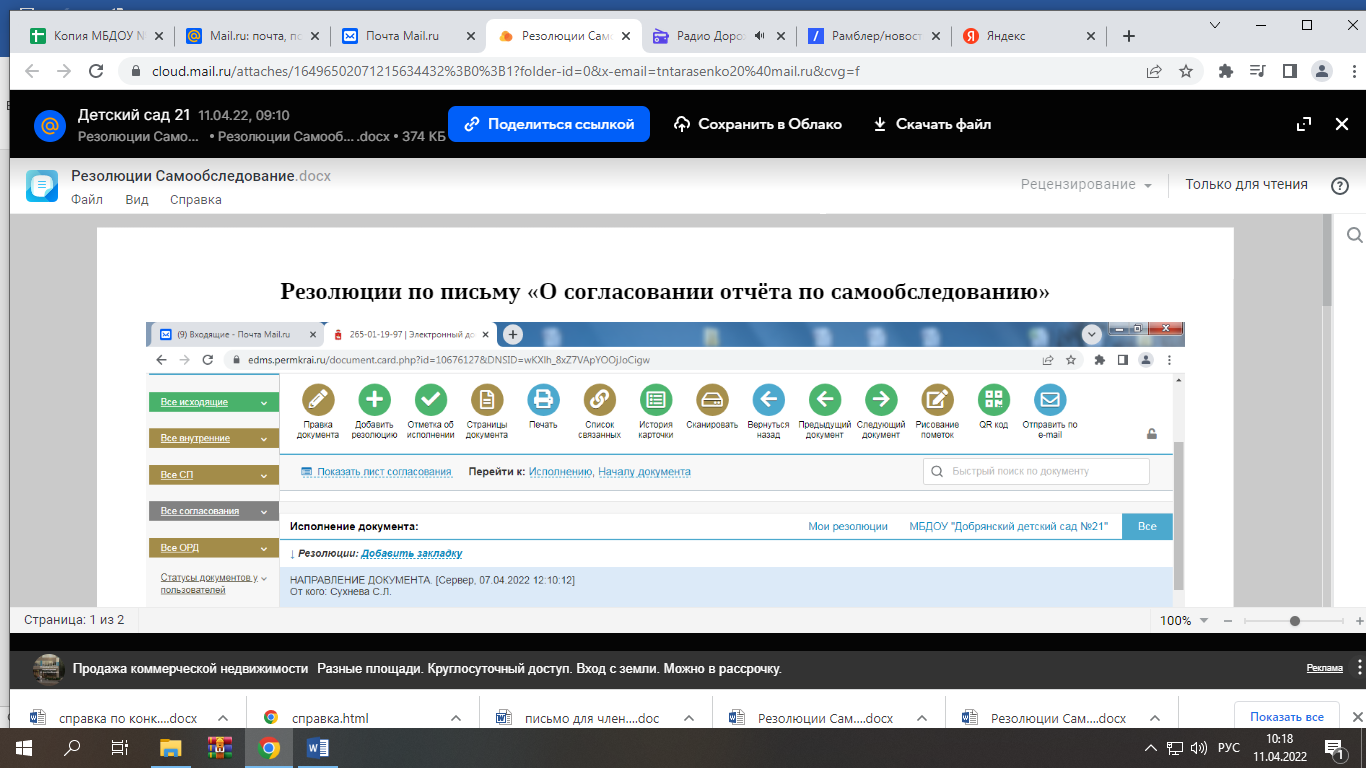 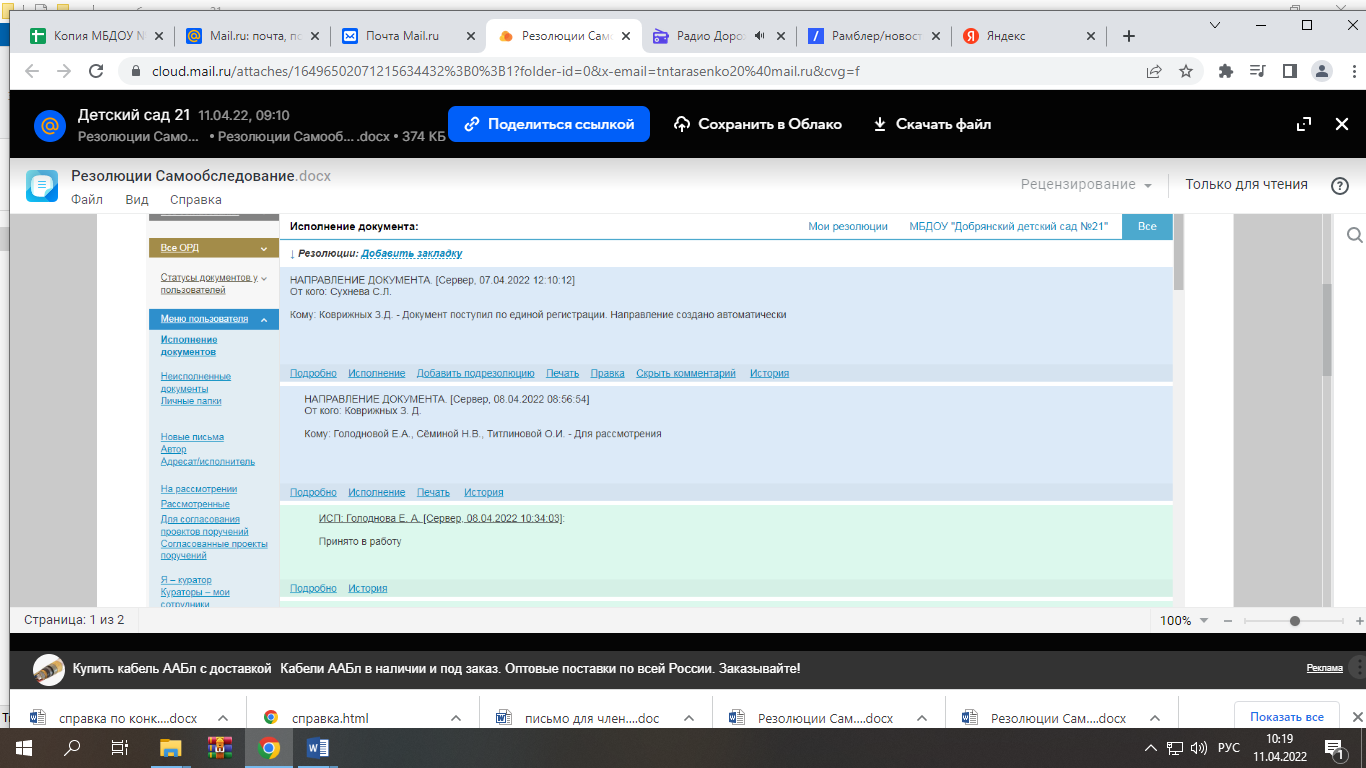 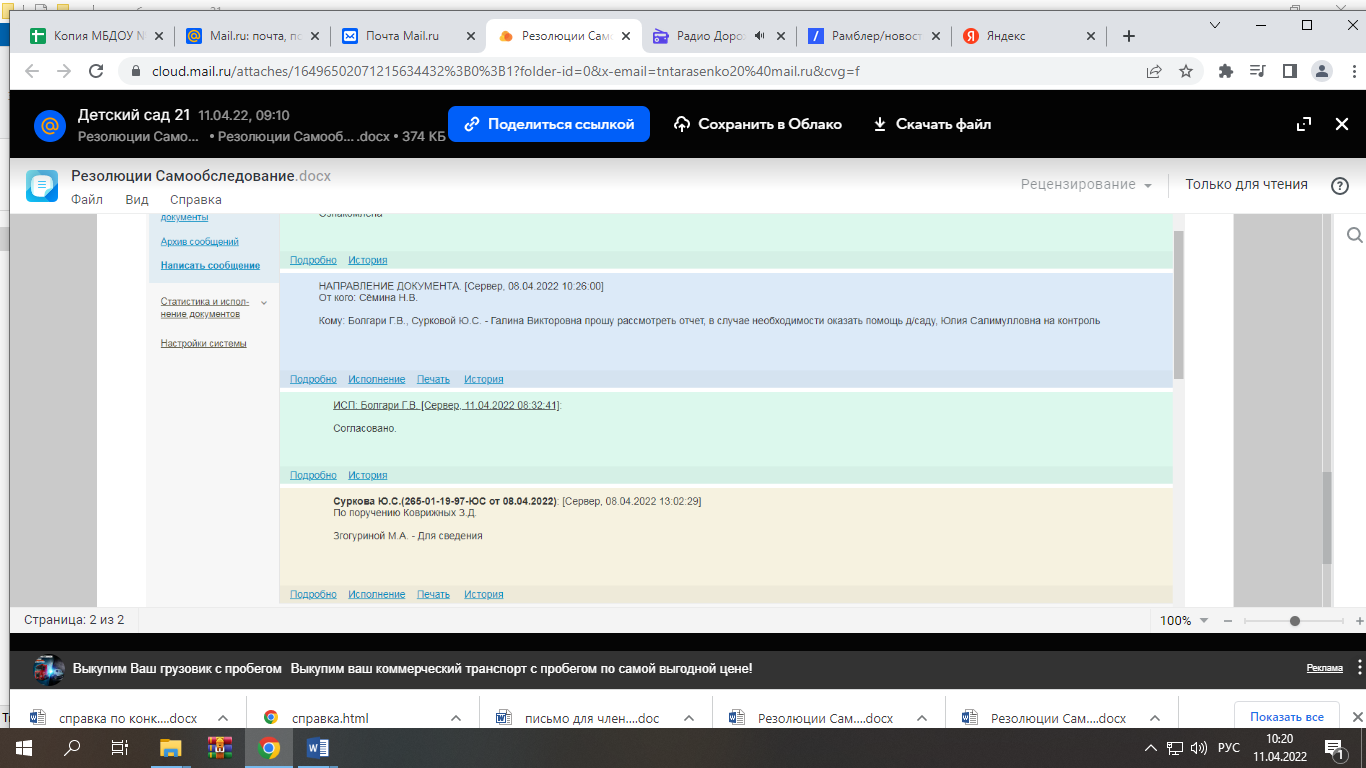 деятельной  № 6405 от 27.05. 2019г. Выписка из реестра лицензий по состоянию на 14.02.2022 г Взаимодействие с организациями - партнёрам и  органамиисполнительной властиУправление образования ДГО Информационно методический центр Добрянская центральная районная  больница МБОУ «Добрянская средняя общеобразовательная школа №5»Историко-краеведческий музей г. Добрянки.   КГАПОУ  «Добрянский гуманитарно- технологический колледж им. П. И. Сюзёва»Лаборатория образовательных технологий и программ педагогического факультета РИНОЦентр физической культуры, спорта и молодежной политики ДГОМУК «Добрянская центральная библиотечная система». МОУ ДОД «Добрянская детская школа искусств» МУК «Центр дополнительного образования детей «Логос» УчреждениеЗадачи сотрудничества1Управление образования Добрянского городского округа http://dobryanka-edu.ru/Координация перспектив развития и планов образовательной и управленческой деятельности ДОУ2«Информационно- методический центр»http://imc.dobryanka-edu.ru/Методическое и техническое сопровождение инновационной деятельности3ГБУ здравоохранения Пермского края"Добрянская центральная районная больница" Детская консультацияhttp://dobcrb.ru/Содействие в решении проблем сохранения здоровья воспитанников детского сада. Медосмотр.4ГИБДД ОМВД  по Пермскому краю а г. ДобрянкеФормирование основ безопасности собственной жизнедеятельности и безопасности окружающего мира5МБОУ «Добрянская средняя общеобразовательная школа №5» http://school5.dobryanka-edu.ru/Предупреждение дезадаптации к школе;Содействие развитию мотивационной, волевой, социальной и интеллектуальной готовности к школе.6МДОУ города и прилегающих территорий.	Трансляция передового опыта в массовую практику образования района;Методическая помощь педагогам ОУ;Обмен передовым опытом.7Историко-краеведческий музей г. Добрянки.   http://muzeydobryanka.wixsite.com/historyРазвитие у детей представлений об истории и традициях, природных ресурсах  России, знакомство с историей родного края,города8   «Добрянская детская школа искусств» http://arts-school.dobryanka-edu.ru/ МУК «Центр дополнительного образования детей «Логос»Выявление и содействие развитию творческих способностей детей;Обогащение эстетических впечатлений.Выявление одарённых детей.9Детская библиотека. http://dobrlib.permkultura.ru   Культурологическое обеспечение процесса образования детейХудожественно-эстетическое развитие детей.КГАПОУ «Добрянский гуманитарно- технологический колледж им. П.И.Сюзёва»  Организация всех видов практик по программе среднего профессионального образования.Лаборатория образовательных технологий и программ педагогического факультета РИНОМетодическое и техническое сопровождение инновационной проектной деятельности. Повышение уровня профессиональной компетентности педагогов 	Уровень развития воспитанников в рамках целевых ориентировВыше нормыВыше нормыНормаНормаНиже нормыНиже нормыИтогоИтого 	Уровень развития воспитанников в рамках целевых ориентировКол-во%Кол-во%Кол-во%Кол-во% воспитанников в пределе
нормы 	Уровень развития воспитанников в рамках целевых ориентиров21459304405152399Качество освоения образовательных областей1993829256133%15097Наличие категорииКоличество педагоговКоличество педагогов% от общего количества педагогов% от общего количества педагоговНаличие категории2020 год2021год% от общего количества педагогов% от общего количества педагогов1Высшая квалификационная категория283547632Первая  квалификационная категория181431253Соответствие занимаемой должности641074Не аттестованы73125ПоказателиЕдиница измеренияЕдиница измерения1. Общая численность воспитанников, осваивающих образовательную программув том числе:5235231.1 в режиме полного рабочего дня (8-12 часов)5235231.2.в режиме кратковременного пребывания (до 3-х часов)001.3. в семейной дошкольной группе001.4. в форме семейного образования  с психолого – педагогическим сопровождением на базе ДОУ002. Общая численность воспитанников  возрасте до 3- х лет82823. Общая численность воспитанников  возрасте с 3 до 8 лет4414414. Численность/удельный вес численности воспитанников в общей численности воспитанников, получающих услуги присмотра и ухода:523100%4.1.в режиме полного рабочего дня (8-12 часов)523100%4.2. в  режиме продленного дня (12 - 14 часов)004.3.в режиме круглосуточного пребывания005. Численность/удельный вес численности воспитанников с ограниченными возможностями здоровья в общей численности воспитанников, получающих услуги:20,4%5.1.по коррекции недостатков в физическом и (или) психическом развитии20,4%5.2. по освоению образовательной программы дошкольного образования20,4%5.3.по присмотру и уходу20,4%6. Средний показатель пропущенных дней при посещении дошкольной образовательной организации по болезни на одного воспитанника23,923,9КАДРОВЫЙ СОСТАВКАДРОВЫЙ СОСТАВКАДРОВЫЙ СОСТАВОбщая численность педагогических работников, в том числе:5656численность/удельный вес численности педагогических работников, имеющих высшее образование1119,6%численность/удельный вес численности педагогических работников, имеющих высшее образование педагогической направленности (профиля)1119,6%численность/удельный вес численности педагогических работников, имеющих среднее профессиональное образование4580%численность/удельный вес численности педагогических работников, имеющих среднее профессиональное образование педагогической направленности (профиля)4880%Численность/удельный вес численности педагогических работников, которым по результатам аттестации присвоена квалификационная категория, в общей численности педагогических работников, в том числе:4988%Высшая3563%Первая1425%Численность/удельный вес численности педагогических работников имеющих стаж работы до 5 лет713%Численность/удельный вес численности педагогических работников имеющих стаж работы свыше 20 лет3257%Численность/удельный вес численности педагогических работников в возрасте до 30 лет44%Численность/удельный вес численности педагогических работников  от 55 лет1323%численность/удельный вес численности педагогических и административно-хозяйственных работников, прошедших за последние 5 лет повышение квалификации/профессиональную переподготовку по профилю педагогической деятельности или иной осуществляемой в образовательной организации деятельности, в общей численности педагогических и административно-хозяйственных работников56100%Численность/удельный вес численности педагогических и административно-хозяйственных работников, прошедших повышение квалификации по применению в образовательном процессе федеральных государственных образовательных стандартов в общей численностипедагогических и административно-хозяйственных работников5699%1.11. Соотношение "педагогический работник/воспитанник" в дошкольной образовательной организации56/5239,31.12. Наличие в образовательной организации следующих педагогических работников:Музыкального руководителяДаДаИнструктора по физической культуреДаДаУчителя-логопедаДаДаЛогопедаДаДаУчителя-дефектологаНетНетПедагога-психологаДаДаИнфраструктураИнфраструктураИнфраструктура1. Общая площадь помещений, в которых осуществляется образовательная деятельность, в расчете на одного воспитанника6,6 кв.м6,6 кв.м2. Площадь помещений для организации дополнительных видов деятельности воспитанников842 кв.м842 кв.м3. Наличие физкультурного залаДаДа4. Наличие музыкального заладада5. Наличие прогулочных площадок, обеспечивающих физическую активность и разнообразную игровую деятельность воспитанников на прогулкедада